View past winners on our website at:      www.haywardbait.com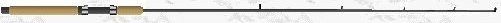 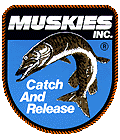 2014Hayward Lakes Chapter Muskie Inc.Fall Tournament ResultsPlaceNameCityDateLengthPointsPointsBait1Tait Sennett10-3Chip. Flowage411515Black 1Tait Sennett10-3Chip. Flowage391313Walleye Vexer1Tait Sennett10-5Chip. Flowage391313Walleye Vexer1Tait SennettTotal41412Zakary Roderick10-3Teal3488Orange Jake2Zakary Roderick10-3Teal35.59.59.5Perch Burt2Zakary Roderick10-4Teal35.59.59.5Orange Tyrant Jerk2Zakary Roderick10-5Teal361010Orange Swim Bait2Zakary RoderickTotal37373 Becker10 Years old10-3Chip. Flowage361010Shiner Swimmin’ Joe3 Becker10 Years old10-3Chip. Flowage381212No. Pike Creek Chub3 Becker10 Years old10-5Lost Land37.511.511.5Gold 10” Suick3 Becker10 Years oldTotal33.533.54Brent Hirsch10-4Chip. Flowage37.511.511.5Brn/Org Tail Chaser4Brent Hirsch10-5Chip. Flowage45.519.519.5Brn/Org Tail Teaser4Brent HirschTotal31315Dan Lewein10-4Sissabagama 40.514.514.5Blk/Org Bulldawg5Dan Lewein10-5Sissabagama391313Black Phantom5Dan LeweinTotal27.527.56Joe Rudolf10-3Clear3488Black Bulldawg6Joe Rudolf10-3Clear441818Black Bucktail6Joe RudolfTotal26267Jeff Anderson10-4Namekagon49.523.523.5Black/Silver Jake7Jeff AndersonLargest FishLargest Fish8Mel Troia10-3Moose391313Black Suick8Mel Troia10-4Moose35.59.59.5Black Grandma8Mel TroiaTotal22.522.59Brian Jeffords10-3Chip. Flowage482222Brown Bulldawg10Mitch Tomann(9th place tie broken by coin toss)Big 10-3Teal371111Orange Suick10Mitch Tomann(9th place tie broken by coin toss)Big 10-4Teal371111Orange Suick10Mitch Tomann(9th place tie broken by coin toss)Big Total222211Jordan Klingbeil10-3Spider34.58.58.5Orange Bucktail11Jordan Klingbeil10-4Spider391313Orange Bucktail11Jordan KlingbeilTotal21.521.512Nicholas Haerter13 Years old10-5Upper Twin391313Gold/Pink Mepps12Nicholas Haerter13 Years old10-5Upper Twin3488Gold/Pink Mepps12Nicholas Haerter13 Years oldTotal212113Karsten Spilde10-3Namekagon462020Wh/Blk Depth Raider14Nathan Goers10-3Chip. Flowage441818Clear Red October14Rick Zaksas10-4Teal441818Gold Daredevel15Brad Sexton, WI10-3Mid 431717Silver Red October15Marc Stevens10-3Lost Land431717Cowgirl15Mark Lenss10-3Teal431717Brown BulldawgPlaceNameCityDateLengthPointsPointsBait16Ty Sennett10-3Chip. Flowage42.516.516.5Black Bulldawg17Jesse Neath, WI10-3Namekagon421616Perch Topwater17Travis Kluge10-4Lost Land421616Black Cowgirl17Mark Grove10-4Lost Land421616Red Bulldawg17Tim Schmidt10-4Spider421616White Tube18Craig Schlapper10-4Chip. Flowage41.515.515.5Blk/Silv Bulldawg19Ken Timme10-5Lost Land411515Sunfish Eddie Bait20Nick Gifford10-3Sand40.514.514.5Black Bucktail21Frank Gondermann10-4Spider401414Orange Bulldawg21Tom HelbingBeaver Dam, WI10-3Namekagon401414Silver Plastic Sucker21Jay Aigner10-5Tiger Cat401414Perch Bobbie21Justin Bergeron10-4Tiger Cat401414Brown Bulldawg22Ronald Weisman10-3Chip. Flowage39.513.513.5Yel/Red SuperVibrax22Micah Langkamp10-3Namekagon39.513.513.5Lemonhead SS Shad23William Green10-4Lost Land391313Blk/Org Big Scuba 23Thomas McGann10-5Spider391313Perch Depth Raider23Kyle Sorenson10-4Teal391313Black Plastic24Derek Kuehl10-3Teal381212Green Buford24Ryan Darley10-3Chip. Flowage381212Orange Predator25Brad Rice10-4Clear37.511.511.5Gold Suick26Craig Minnick10-3Sissabagama371111Blk Flow Boa Bktail26Larry Green10-3Lost Land371111Blk/Wh Big Scuba26Steve Koller10-3Teal371111Black Bucktail27Jim Carlsen10-4Grindstone361010Green Cowgirl27Daniel Duffenbach10-3Chip. Flowage361010Walleye Phantom28Tom Turner10-4Spider3599Red Mepps28Geoff Melick10-4Spider3599Perch Manta28Dave Lenss10-3Lost Land3599Perch Suick29Rick Drontle10-4Chip. Flowage34.58.58.5Orange Bucktail29Samuel Jakob10-5Tiger Cat34.58.58.5Blue Babygirl29Jason Roux10-4Placid34.58.58.5Black Spinner Bait30John Luedtke10-3Big Sis3488Blk/Red FlowageBoa  30Tom Kersten10-3Spider3488Walleye Vexer30Jeremy Liebig10-3Ghost3488Blue/Green Tube30Earl Cutter10-4Chip. Flowage3488Walleye Vexer30David Sipe10-3Namekagon3488Green Booker453 Entrants453 Entrants69 Fish were caught by 54 different anglers69 Fish were caught by 54 different anglers69 Fish were caught by 54 different anglers69 Fish were caught by 54 different anglers69 Fish were caught by 54 different anglers69 Fish were caught by 54 different anglers69 Fish were caught by 54 different anglersApril Barnard, . won the boat, motor and trailer.April Barnard, . won the boat, motor and trailer.April Barnard, . won the boat, motor and trailer.April Barnard, . won the boat, motor and trailer.April Barnard, . won the boat, motor and trailer.April Barnard, . won the boat, motor and trailer.April Barnard, . won the boat, motor and trailer.April Barnard, . won the boat, motor and trailer.April Barnard, . won the boat, motor and trailer.Jeff Anderson, Grandview, WI won the replica mount for the largest Musky (49.5”)Jeff Anderson, Grandview, WI won the replica mount for the largest Musky (49.5”)Jeff Anderson, Grandview, WI won the replica mount for the largest Musky (49.5”)Jeff Anderson, Grandview, WI won the replica mount for the largest Musky (49.5”)Jeff Anderson, Grandview, WI won the replica mount for the largest Musky (49.5”)Jeff Anderson, Grandview, WI won the replica mount for the largest Musky (49.5”)Jeff Anderson, Grandview, WI won the replica mount for the largest Musky (49.5”)Jeff Anderson, Grandview, WI won the replica mount for the largest Musky (49.5”)Jeff Anderson, Grandview, WI won the replica mount for the largest Musky (49.5”)Hayward Bait Rod & Reel was won by Marty Voss, Glen Ellyn, IL.Hayward Bait Rod & Reel was won by Marty Voss, Glen Ellyn, IL.Hayward Bait Rod & Reel was won by Marty Voss, Glen Ellyn, IL.Hayward Bait Rod & Reel was won by Marty Voss, Glen Ellyn, IL.Hayward Bait Rod & Reel was won by Marty Voss, Glen Ellyn, IL.Hayward Bait Rod & Reel was won by Marty Voss, Glen Ellyn, IL.Hayward Bait Rod & Reel was won by Marty Voss, Glen Ellyn, IL.Hayward Bait Rod & Reel was won by Marty Voss, Glen Ellyn, IL.Hayward Bait Rod & Reel was won by Marty Voss, Glen Ellyn, IL.www.haywardbait.comwww.haywardbait.comwww.haywardbait.comwww.haywardbait.comwww.haywardbait.com